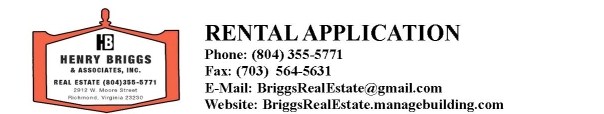 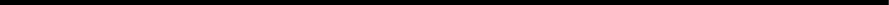 A $40.00 application fee is required for each adult applicant for credit reporting and application processing purposes. We accept application fees through check, money order, and PayPal (use the “Application” tab at www.BriggsRealEstate.ManageBuilding.com). Please bring a picture ID, we need a copy for our records. All monies are subject to change.Property Desired: ________________________________ Move-In Date: __________________________Personal Information 	Applicant Name: _______________________________________________________________________Applicant SSN: _____________________________ Phone Number: _____________________________Date of Birth: _______________________________ E-mail Address: ____________________________Co-Applicant Name: ____________________________________________________________________Co-Applicant SSN: __________________________ Phone Number: _____________________________Date of Birth: _______________________________ E-mail Address: ____________________________Please list all additional individuals who will be occupying the property and their dates of birth.Occupant Name: ____________________________ Date of Birth: _______________________________Occupant Name: ____________________________ Date of Birth: _______________________________Occupant Name: ____________________________ Date of Birth: _______________________________How did you hear about this property? (Please circle all that apply)Sign on Property			Craigslist			Briggs Realty WebsiteNewspaper Advertisement		Style MagazineReferred by Another Tenant	Other: ____________________Rental HistoryApplicantPresent Address: _____________________________ City: ____________  Zip Code:_______________How long have you lived there? _________________ Reason for Leaving: ________________________Landlord Name: ______________________ Phone Number: _____________ Payment Amt: __________Previous Address: _____________________________ City: ____________  Zip Code:_______________How long have you lived there? _________________ Reason for Leaving: _________________________Landlord Name: ______________________ Phone Number: _____________ Payment Amt: __________Co-ApplicantPresent Address: ______________________________ City: ____________  Zip Code:_______________How long have you lived there? _________________ Reason for Leaving: _________________________Landlord Name: _______________________ Phone Number: _____________ Payment Amt: __________Previous Address: _____________________________ City: ____________  Zip Code:_______________How long have you lived there? _________________ Reason for Leaving: _________________________Landlord Name: _______________________ Phone Number: _____________ Payment Amt: __________Do you have any pets? ______________________ What Type? ______________________________Rental History (continued)Have You Ever (Please circle Yes or No):		Been convicted of a felony?							Yes   or   No		Been convicted of a drug-related crime?					Yes   or   No		Been evicted or asked to move out of a property?				Yes   or   No		Broken a rental agreement or lease contract?					Yes   or   No		Been late with rent payments or sued for non-payment of rent?		Yes   or   No		Been sued for damage to a property?						Yes   or   NoIf you answered yes to any of the above, please explain the situation. _____________________________________________________________________________________________________________________________________________________________________________________________________Employment InformationCurrent Employer: _____________________________How long have you worked there? ___________Phone Number: _______________________________ Supervisor: ______________________________Salary: ______________________________________ Other Income: ___________________________Co-Applicant Employer: ________________________ How long have you worked there? ___________Phone Number: _______________________________ Supervisor: ______________________________Salary: ______________________________________ Other Income: ___________________________Emergency ContactsName: _______________________________________________ Relationship: ____________________Address: _____________________________________________ Phone Number: __________________Name: _______________________________________________ Relationship: ____________________Address: _____________________________________________ Phone Number: __________________I certify that the above information is correct and complete and hereby authorized Henry Briggs & Associates, Inc. to make any inquires necessary to evaluate my tenant and credit history. Information that is found to be incorrect or suspicious or left incomplete will be considered by the Landlord and may be grounds for denying the application. Likewise, incorrect or incomplete information may also be considered breach of the lease and may lead to lease termination. Signature of Applicant: ________________________________________ Date: __________________Signature of Co-Applicant: _____________________________________ Date: __________________Important: Please attach copies of your two most recent pay stubs or any other type of income verification you may have so that your application can be processed in a timely manner. A deposit equaling the first month’s rent is due within 24 hours of applicant approval. The property will be shown and made available to all persons without regard to race, color, creed, religion, national origin, sex, familiar status, handicap, or elderliness in compliance with all applicable federal, state, and local fair housing laws and regulations.					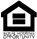 